Publicado en Barcelona el 03/05/2024 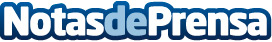 El programa Schneider Electric Sustainability Impact sigue avanzando en el primer trimestre de 2024Schneider Electric, líder en la transformación digital de la gestión de la energía y la automatización, ha anunciado los resultados del primer trimestre de 2024 de su programa Schneider Sustainability Impact (SSI), junto con los resultados financierosDatos de contacto:Noelia IglesiasTeam Lewis93 522 86 00Nota de prensa publicada en: https://www.notasdeprensa.es/el-programa-schneider-electric-sustainability Categorias: Sostenibilidad Innovación Tecnológica Sector Energético http://www.notasdeprensa.es